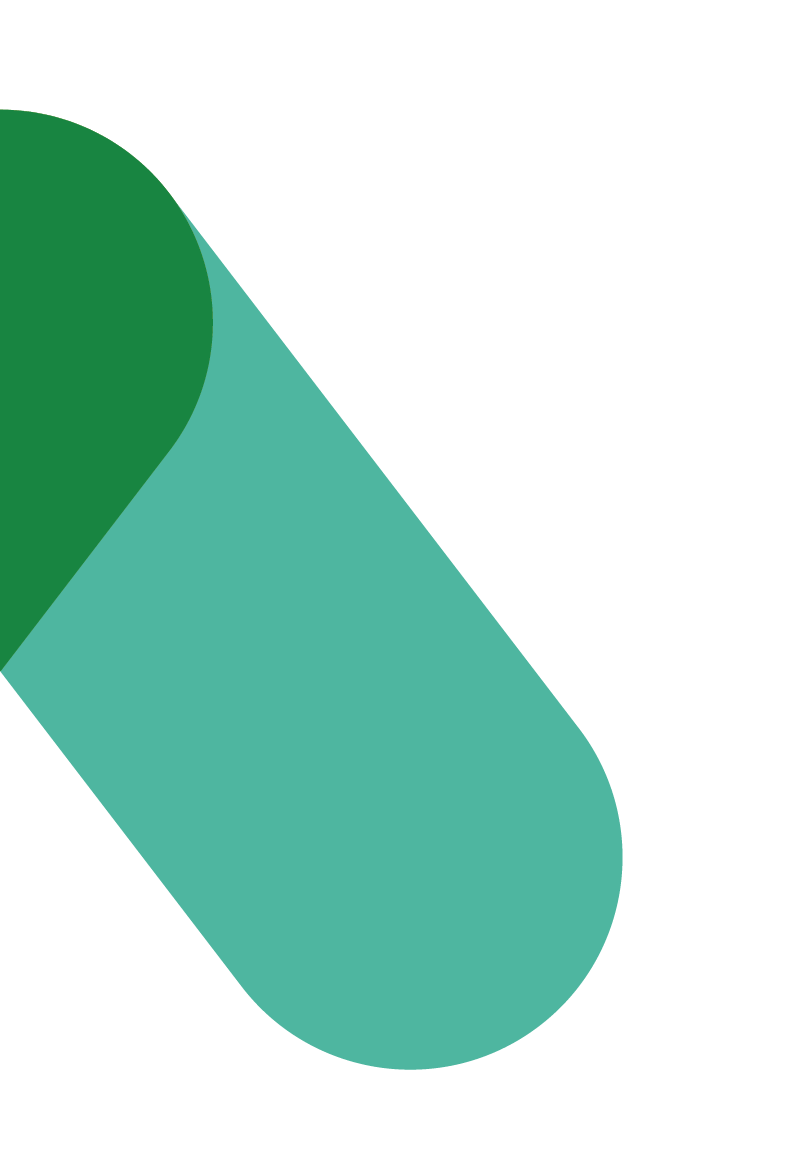 Workplace Transformation Program Change sustainment checklist – coming soonVERSION 0Date: december 2023